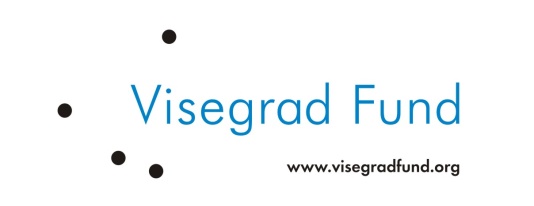 Región Biele Karpaty uspel v rámci štandardných grantov Medzinárodného Višegrádskeho fondu projektom Výmena znalostí a osvedčených postupov k udržateľnému rozvoju cezhraničnej spolupráce krajín V4. Cieľom projektu je výmenou najlepších skúseností i špecifík z rozvoja prihraničných regiónov SK-CZ, SK-PL, SK-HU vzájomne si pomôcť k dlhodobo udržateľnému rozvoju vlastných prihraničných území a stredoeurópskeho priestoru ako celku do a po roku 2013.Výstupom projektu bude definovanie spoločných tém, špecifík, potrieb a trendov cezhraničnej spolupráce krajín V4, ktoré majú vzhľadom k svojej veľkosti najväčší počet hraníc v Európe.Trvanie projektu: január – december 2010 Výška dotácie: 15.000 € (50 % projektu)Partneri projektu sú: Region Bílé Karpaty Zlín, CZ * Združenie Euroregión „Tatry“ Nowy Targ, PL * Obchodná a priemyselná komora Novohradu Salgótarján, HU * Trenčianska obchodná a priemyselná komora SOPK Trenčín, SK * Obchodní a hospodářská komora Uherské Hradiště, CZ * Kelet-Közép-Európai Kis és Középvállalkozóks Szövétsége, Vecsés, HURozdiely v prístupe k cezhraničnej spolupráci a susedským vzťahom na hraniciach krajín V4 prinášajú rôzne skúsenosti a výzvy, ktoré treba pomenovať tam, kde sa odohrávajú – na regionálnej úrovni. Aktéri projektu, s viacročnými skúsenosťami s cezhraničnou spoluprácou, sa zhodli na dôležitosti výmeny najlepších skúseností a špecifík prihraničnej spolupráce, na spoločnom pomenovaní potrieb a trendov územnej spolupráce do a po roku 2013, prostredníctvom realizácie dvoch hlavných aktivít – pracovnej konferencie a vydaním publikácie nasledovne:A.1. Príprava a realizácia 1,5 dňovej medzinárodnej konferencie2x Prípravný výbor konferenciePríprava a realizácia konferencie a sprievodných aktivítNázov konferencie:             VÝMENA ZNALOSTÍ A OSVEDČENÝCH POSTUPOV K UDRŽATEĽNÉMU                                                       ROZVOJU CEZHRANIČNEJ SPOLUPRÁCE KRAJÍN V4Termín a miesto konania: 21. – 22. 10. 2010, Trenčín /Trenčianske Teplice, SR Cieľ konferencie:                je totožný s cieľom projektuCieľová skupina:     euroregionálne združenia SK, CZ, PL, HU, obchodné a priemyselné komory, verejná správa, regionálni odborníci, reprezentanti regionálnych univerzít regionálych zdužení miest a obcí, podnikatelia.Hostia: z Výboru regiónov EP, AEBR Nosné témy programu:            I. téma:                                  Ľudský potenciál, inovácie a podnikanie v prihraničných oblastiachII. téma:                                Cezhraničné programy cestovného ruchuIII. téma:                                Dlhodobé špecifické programy cezhraničnej spolupráce  IV. téma:                               Budúcnosť cezhraničnej spolupráce v EÚ a Strednej EurópeZávery realizovanej konferencie definujú ďalší individuálny (hraníc SK-CZ, SK-PL, SK-HU) aj spoločný postup zúčastnených partnerov v cezhraničnej spolupráci prostredníctvom ďalších projektov do a po rokou 2013. Závery budú odoslané partnerom, Výboru regiónov EP, AEBR, medzivládnym cezhraničným komisiám, kompetentným národným ministrom, regionálnym samosprávam a médiám.Sprievodné aktivity: - prezentačná výstava panelov a propagačných materiálov partnerov projektu- odovzdanie CENY VITRUM PRO FUTURUM ER BBK- vernisáž výstavy majstrov sklárov a študnetov sklárskych škôl z ER BBK v Galérii M. A. Bazovského v TrenčíneZ konferencie bude vydaný zborník príspevkov na CD nosiči (jazyk SK, CZ, EN). A.2. Euroregión Bílé-Biele Karpaty – skúsenosti a budúcnosť CBCSpracovanie a vydanie publikácie o viacročných skúsenostiach a vízii budúcnosti cezhraničnej spolupráce v ER BBK. V rámci projektu sa uskutočnia 2 pracovné stretnutia autorského tímu, bude spracované kapitoly publikácie a jej grafická úprava. Tlač a anglická verzia textu bude predmetom iného projektu. Výstup projektu: definované spoločné témy, špecifíká, potreby a trendy cezhraničnej spolupráce krajín V4. Výmenou najlepších skúseností i špecifík z rozvoja prihraničných regiónov SK-CZ, SK-PL, SK-HU bude realizovaná vzájomná pomoc zúčastnených partnerov, smerujúca k dlhodobo udržateľnému rozvoju vlastných prihraničných území a stredoeurópskeho priestoru ako celku do a po roku 2013 prostredníctvom následných projektov. Závery z konferencie budú medializované a šírené od regionálnej cez národné až po európsku úroveň. Vydaná slovensko-česko-anglická publikácia o skúsenostiach s cezhraničnou spoluprácou sprístupní západnej časti EÚ skúsenosti krajín V4 a vznikajúcim euroregiónom na východe vonkajšej hranice EÚ modelové riešenia.